Physic of the skeleton                                                                                  dr.muhannad samiFunction of the bones in the body1) Support: - It’s obvious in the leg, muscles are attached to the bone by tendons and ligament and the system of bones plus muscle supports the body.2) Locomotion:-Bone joints permit movement of one bone with respect to another. These hinges or articulation, are very important for walking as well as for many of the other motions of the body. 3) Protection:-The skull protects the brain and several of the most important sensory organs (eyes, and ears), ribs protect heart and lungs, spinal column protect spinal cord.4) Storage of chemicals:-Bones acts as a chemical bank for storing elements for future use by the body. For example, a minimum level of calcium is needed in the blood, if the level falls too low, the calcium sensor causes parathyroid gland to release more Parathormone (The hormone parathormone , is the main regulator of blood [Ca + +]) into the blood; this causes the bone to release the needed calcium 5) Nourishment:-Teeth are specialized bones that can cut food by incisors, tear it by canines and grind it by molars and thus serve in providing nourishment for the body.6) Sound transmission:- The smallest bones of the body are Ossicles in the middle ear, the Ossicles acts as levers, its provide an impedance matching system for converting sound vibrations in air to sound vibrations in fluids in the Cochlea, the Ossicles are the only bones that attain full size before birth.Bone   It is the living tissue and has a blood supply as well as nerves. Most of bones tissue is inert, but distributed through it are the Osteocytes, cells that maintain the bone in a healthy condition. Cells make up about 2% of the volume of bone. If these cells die (due to a poor blood supply), the bone dies and loses of its strength.Bone remodeling   A continuous process of destroying old bone and building new bone, this process performed by specialized bone cells during human life period , These cells are called :Osteoblast : which build up bone using calcium .Osteoclast  : which destroy the bone.Compared with many body process, bone remodeling is slow work .we have the equivalent of a new skeleton every 7 years.  Each day, the Osteoclast destroys bone containing about 0.5 gm of calcium (the bone have about 1000gm calcium), and the Osteoblast builds a new bone using about the same amount of calcium.Bone remodeling depends on:1-Age2-GenderWhile the body is young and growing the activity of the Osteoblast do more than the Osteoclast, but after the body is 35-40 years the activity of Osteoclast is greater than that of the Osteoblasts, resulting in a gradual decrease in bone mass that continuous until death, this is called “Osteoporosis” (porous bones) which is faster in women that in men.What is bone made of? By using X-ray, the bones show so well, because large percentage of Ca+2 in bone (22%). Ca+2   has high atomic number (Z=40). So that it absorbs X-ray much better than soft tissue. Bone consists of two different materials plus water: -     A- Collagen, the major organic fraction, which is about 40% of the weight of the solid          bone 60% of its volume.    B-Bone mineral, the so-called “inorganic” component of bone, which is about 60% of the     weight of the bone and 40 % of its volume.Either of these components may be removed from the bone, and in each case the remainder, composed of only collagen or bone mineral, will look like the original bone, the collagen remainder is quit flexible (like chunk of rubber), and can even be bend into a loop .When the collagen is removed from the bone, the bone mineral is remainder is very fragile and can be crushed with the finger.Collagen is apparently produced by the osteoblastic cells; mineral is then formed on the collagen to produce bone. Bone collagen is not the same as the collagen found in many other parts of the body such as the skin. Its structure corresponds to the crucial dimensions of the crystals of bone mineral, and it forms a template onto which the bone mineral crystals fit snugly. Bone mineral  is made up of calcium hydroxyapatite  -Ca10(PO4)6(OH)2  .Its similar to the crystals exist in nature ; Fluorapatite ,differs from calcium hydroxyapatite in that fluorine takes  the place of the  (OH). The Bone mineral crystals are rod shape with diameters of 20-70A° and lengths of from 50-100 A° (1 A°=10-10m). Bone mineral has a very large surface area (4×10 5 m2), the large area permits the bones to interact rapidly with the chemical in the blood and other body fluids.Composition of compact bone How strong are your bones?There are 206 bones in the body, can be categorized according to their shape into:A Small pile of flat, plate -like bones such as the shoulder blade (scapula) and some bones of the skull.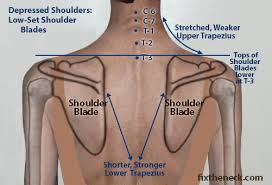                      Picture    (1) show the shoulder blade bone Second pile  of Long hollow bones such as those found in the  arms ,legs and fingersThird pile of more or less cylindrical bone from  the spine ( vertebrae)Fourth pile of irregular bones such as wrist and ankle.Fifth pile of bones such as the ribs.If we cut the bones apart, we can find it’s composed of one or a combination of different types of bones:-Solid or compact boneSpongy or cancellous bone made up of thin thread like trabecular boneExamples: in long bones, the long shaft (central shift), is a compact bone, while the ends are spongy (trabecular bone).(trabecular  bone is considerably weaker than compact bone due to the reduced amount of bone in a given volume).Note: Bone tissue is the same in the Trabecular and compact bone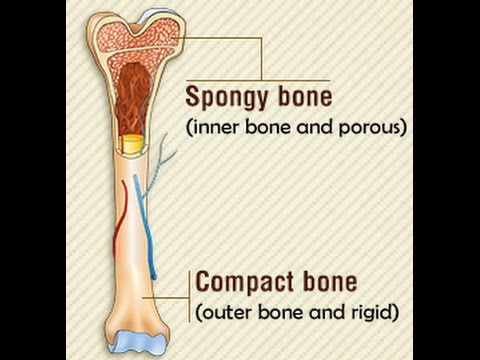             Picture (2) show the compact and spongy                                                                      Bones.  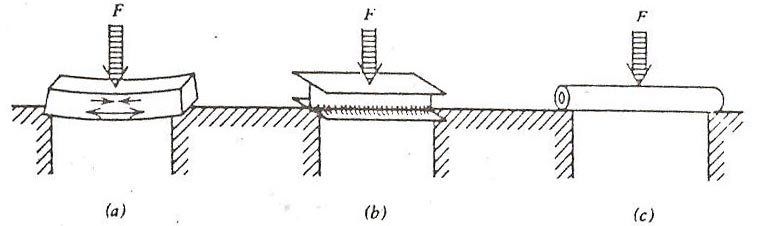 Figure 1.Various types of beams subjected to a force FA study of the construction of the femur illustrates how well it is designed for its job. Stress (force per unit area) in a bone can be analyzed the same way as a stress in a beam in a building, above figure shows Horizontal beam supported at the ends with a downward force in the Middle. The stresses inside the beam (shown by arrows) are pulling it apart at the bottom (tension) and pushing it together at the top (compression). There is relatively little stress in the center of the beam. I beam, which has a thick Top and bottom joined with a thin web, as a support beam in a building. Stress in the middle is small for this reason it is common to use an I beam.Hollow cylinder (bone shape), when the force may come from any direction, a hollow Cylinder is used to get the maximum strength with a minimum amount of material; it is almost as strong as a solid cylinder of the same diameter. Since the forces on the femur may come from any direction, the hollow cylinder structure of the bone is well suited for support.The compact bone of the Femur is thickest in the center and thinnest at the ends; note again the high quality of the design (with stand the forces on femur from any direction).The trabecular patterns at the ends of the femur are also optimized for the forces to which the bone is subjected. What are the advantages of Trabecular bone over compact bone?Where a bone is subject primarily to compressive forces (such as the ends of the bones and in the spine) Trabecular bone gives the necessary strength with less material than compact bone.   The Trabecular are relatively flexible, they can be absorb more energy when a large forces are involved such as in walking, running and jumping.On the other hands Trabecular bone cannot withstand well the bending stress that occurs mostly in the central portions of the long bone.Mechanical properties of boneBone is composed of small hard bone mineral crystals attached to a soft flexible collagen matrix. These components have vastly different mechanical properties that also differ from those of bone. The combination provides a material is as strong as granite in compression and 25 times stronger than granite under tension.Mechanical properties of bone are:1) DensityThe density of compact bone is surprisingly constant through life at about 1.9 g/cm3 (or 1.9 times as dense as water). In old age the bone become more porous and disappears from the inside or endosteal, surface. The density of the remaining compact bone is still about 1.9 g/cm3; it is reduced in strength because it is thinner, not because it is less dense. The physical quantity bone density is often confused with bone mass.2) Length: All materials change in length when placed under tension or compression when a sample of fresh bone is placed in a special instrument for measuring the elongation under tension, as show in figure2, the strain (∆L /L) increases linearly at first, indicating that it is proportional to the stress (F/A)__ Hooke's law. As the force increases the length increases more rapidly ,and the bone breaks at a stress of about 120 N/mm2 (~17,000 lb/in.2). The ratio of stress to strain in the initial linear portion is young's modulus Y. that is.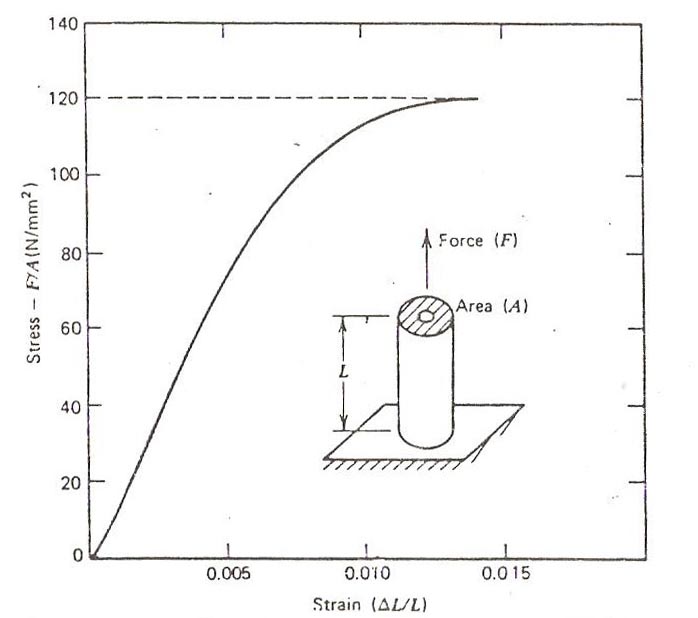                             Figure 2. A piece of bone is placed under increasing tensionExample:-      Assume a leg has a 1.2 m shaft of bone with an average cross-sectional area of 3 cm2 (3×10-4m2) what is the amount of shortening when all of the body weight of 700 N is supported on this leg?            = (1.2m) (7×10 2N)/ (3×10 -4m2) (1.8×10 10N/m2)                               =1.5×10-4m =0.15mmWhat is the built-in safety factor in the bones that support the body's weight?Healthy compact bone is able to withstand a compressive stress of about 170 N/mm2 before it fractures. The mid shaft of the femur has a across-sectional area of about 3.3 cm2(0.5 in2); it would support a force of about 5.7×104 N(12,000 lb., or 6 tons). The cross sectional area of the shin bone (tibia) is not as great, but the safety margin is satisfactory for most activities except downhill skiing.The bones do not normally break due to compression; they usually break due to shear or under tension. A common cause of shear is catching the foot and then twisting the leg while falling. A shear fracture often results in a spiral break.The bones are not as strong under tension as they are in compression; a tension stress of about 120 N/mm2 will cause a bone to break. Let us consider the forces exerted on a bone during a fall. From Newton's second law, the force exerted during a collision or a fall is equal to the rate of change of momentum, which is simply the momentum of the body divided by the duration of impact. Therefore, the shorter the duration of impact, the greater the force. To reduce the force and thereby reduce the likelihood of fracture, it is necessary to increase the impact time. In both falling down and jumping from an elevation, the impact time can be increased significantly by simply rolling with the fall or jump, thereby spreading the change in momentum of the body over a longer time.While the detail of the growth and repair of bone are not well understood, there is good evidence that local electrical fields may play a role. When bone is bent it generates an electrical charge on its surface. It has been suggest that this phenomenon (Piezoelectricity) may be the physical stimulus for bone growth and repair. Measurements of bone mineral in the bodyThe strength of bones depends on the mass of bone mineral present. Bone mineral mass decreases slowly 1-2% per year, so physical techniques needed to show changes:X-ray image: - The ideal of using an X-ray image to measure the amount of bone mineral is an old one. the major problems of using an ordinary  X-ray are: The usual X-ray beam has different energies and the absorption of the X-ray by Ca+2 varies rapidly with energy in this range of energies.Large beam contains much scattered radiation when it reaches the filmThe film is poor detector for making quantitative measurements since it is non linear with respect to both the amount and the energy of X-ray. Developing the film introduces additional variations.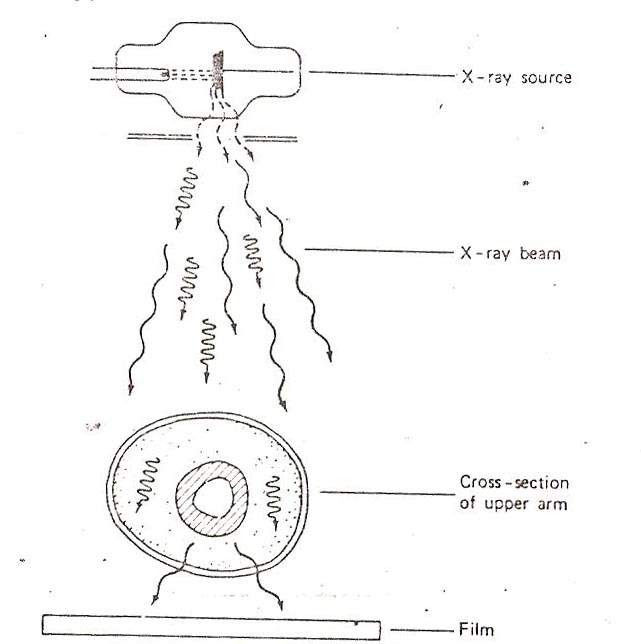 Figure3: conventional X-ray imaging2) Photon absorptiometryThe problems with the X-ray technique were largely eliminated by usingMonoenergetic X-ray or gamma rays source.A narrow beam to minimize scatter.Scintillation detector that detects all photons and permits them to be sorted and counted individually.Bone is immersed in a soft media (like water) to determine of bone mineral mass.Bone mineral mass (BM gm/cm 2) =K log I◌/I. Where K  is a constant,  I ( intensity of X-ray that transmit the bone).I◌ ( intensity before the beam enter the bone),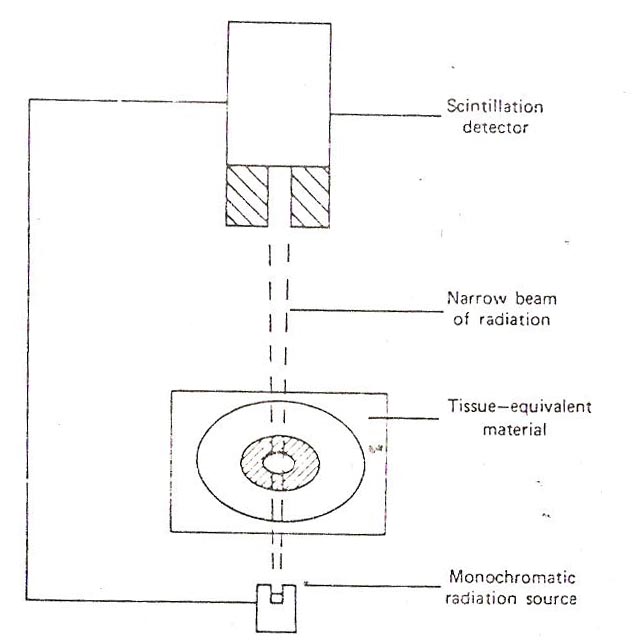                     Figure 4: The basic components used in photon absorptiometry3) In vivo activation: whole body is irradiated with energetic neutrons that convert a small amount of the Ca+2 and some other elements into radioactive form that give off energetic gamma rays then detected and counted. This detected to give the amount of Ca+2.Disadvantages of this techniqueExpensive technique.2-Hazard of large radiation exposure.H= 3.4%    Mg=0.2%C=15.5%P=10.2%N=4.0%S=0.3%O=44.0%Ca=22.2 %Miscellaneous = 0.2%Solid or compact bone Trabecular bonecompact Spongyfound in the central shaftFound in the ends of the long bonesStrongerWeaker due to reduced amount of bone in the given volume